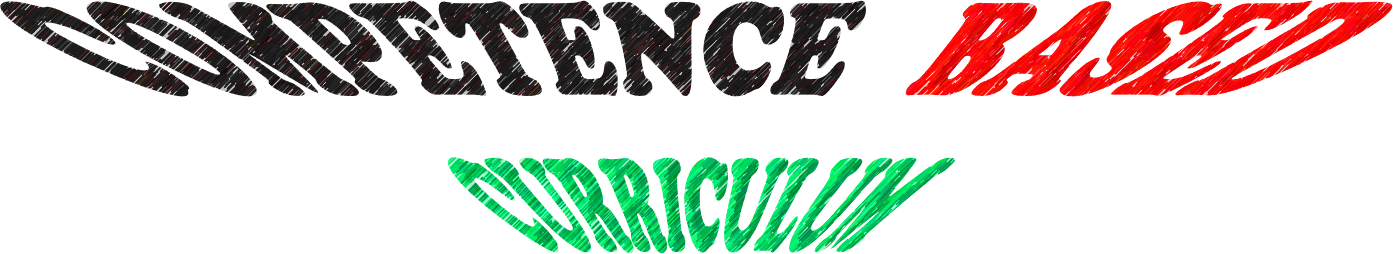 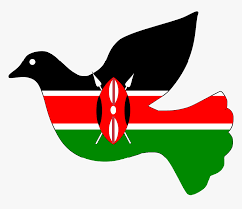 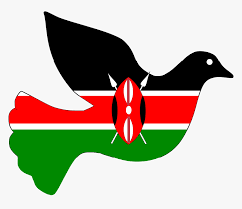                                        Grade 8                         PRE-TECNICALNAME……………………………………………………………………………………………………………..SCHOOL ………………………………………………………………………………………………………….TIME 1hrMention Care and maintenance of drawing instruments and equipments……………………………………………………………………………………………………………………….………………………………………………………………………………………………………………………..……………………………………………………………………………………………………………………….………………………………………………………………………………………………………………………What are the Uses of drawing instruments and equipments in various careers……………………………………………………………………………………………………………………….………………………………………………………………………………………………………………………..……………………………………………………………………………………………………………………….……………………………………………………………………………………………………………………………………………………………………………………………………………………………………………….………………………………………………………………………………………………………………………..……………………………………………………………………………………………………………………….……………………………………………………………………………………………………………………………………………………………………………………………………………………………………………….………………………………………………………………………………………………………………………..……………………………………………………………………………………………………………………………………………………………………………………………………………………Mention the following types of lines used in free hand sketchingWhat is energy?……………………………………………………………………………………………Mention some uses of Energy.	…………………………………………………………………………………………………………………………………………………………………………………………………...State Sources of Energy in your locality………………………………...………………………………….……………………………………Mention some of the Renewable sources of energy.……………………………………………………………………………………………………………………………………………………………………………………………………………………………………………………………………………………………………………………….Name Non-renewable sources of energy.…………………………………….…………………………………….…………………………………….Mention Advantage and disadvantages of Renewable energy in the table belowState Advantage and disadvantages of Non-renewable energyMention Careers related to sources of energy.	………………………………….……………………………………………………………………State the Importance of Energy.	………………………………………………………………………………………………….………………………………………………………………………………………………….………………………………………………………………………………………………….Mention the Forms of energy.	………………………………………………………………………………………………………………………………………………………………………………………State whether the forms of energy below are either kinetic or potential.Mechanical energy- …………………………………………….Electrical energy ……………………………………………….Heat energy -…………………………………………………..Chemical energy- …………………………………………….Wind energy- …………………………………………………Sound energy- …………………………………………………Light energy- ……………………………………………………..State the Uses of the different forms of energy in different sectors.a.) Domestic.……………………………………………………………………………………..……b.) Transportation.………………………………………………………………………………………..c.) Commercial.……………………………………………………………………………………….d.) Industrial.………………………………………………………………………………………….What is the Role of Energy?	…………………………………………………………………………………………………State the Careers that require the use of energy.	Type of line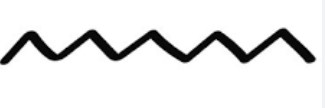 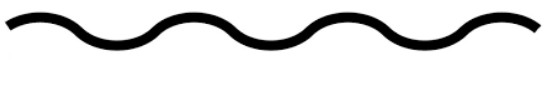 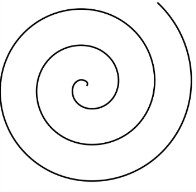 ....................................................................................................................................................................................................................................................................................................................................................................AdvantagesDisadvantagesDisadvantages1234AdvantagesDisadvantages123careerUse of energy